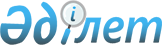 Об утверждении государственного образовательного заказа на дошкольное воспитание и обучение, размера родительской платы
					
			Утративший силу
			
			
		
					Постановление акимата города Арыс Туркестанской области от 10 февраля 2020 года № 76. Зарегистрировано Департаментом юстиции Туркестанской области 10 февраля 2020 года № 5416. Утратило силу постановлением акимата города Арыс Туркестанской области от 2 февраля 2022 года № 44
      Сноска. Утратило силу постановлением акимата города Арыс Туркестанской области от 02.02.2022 № 44 (вводится в действие по истечении десяти календарных дней после дня его первого официального опубликования).
      В соответствии с пунктом 2 статьи 31 Закона Республики Казахстан от 23 января 2001 года "О местном государственном управлении и самоуправлении в Республике Казахстан" и подпунктом 8-1) пункта 4 статьи 6 Закона Республики Казахстан от 27 июля 2017 года "Об образовании", акимат города Арыс ПОСТАНОВЛЯЕТ:
      1. Утвердить государственный образовательный заказ на дошкольное воспитание и обучение, размер родительской платы по городу Арыс согласно приложению к настоящему постановлению.
      2. Признать утратившим силу постановление акимата города Арыс от 15 ноября 2017 года № 402 "Об утверждении государственного образовательного заказа на дошкольное воспитание и обучение, размера родительской платы" (зарегистрированный в Реестре государственной регистрации нормативных правовых актов за № 4280, опубликованный эталонном контрольном банке нормативных правовых актов Республики Казахстан в электронном виде 29 ноября 2017 года).
      3. Государственному учреждению "Аппарат акима" города Арыс в установленном законодательством Республики Казахстан порядке обеспечить:
      1) государственную регистрацию настоящего постановления в Республиканском государственном учреждении "Департамент юстиции Туркестанской области Министерства юстиции Республики Казахстан";
      2) размещение настоящего постановления на интернет-ресурсе акимата города Арыс.
      4. Контроль за исполнением настоящего постановления возложить на заместителя акима города Р.Айтбаева.
      5. Настоящее постановление вводится в действие по истечении десяти календарных дней после дня его первого официального опубликования. Государственный образовательный заказ на дошкольное воспитание и обучение, размер родительской платы по городу Арыс
					© 2012. РГП на ПХВ «Институт законодательства и правовой информации Республики Казахстан» Министерства юстиции Республики Казахстан
				
      Аким города Арыс

М. Қадырбек
Приложение к постановлению
акимата города Арыс от
10 февраля 2020
№ 76
№
Наименование организаций дошкольного воспитания и обучения
Количество воспитанников организаций дошкольного воспитания и обучения
Размер родительской платы в дошкольных организациях образования в месяц (тенге)
Размер родительской платы в дошкольных организациях образования в месяц (тенге)
№
Наименование организаций дошкольного воспитания и обучения
Количество воспитанников организаций дошкольного воспитания и обучения
до 3-х лет
от 3лет до 7 лет
1
Товарищество с ограниченной ответственностью "Детский сад "Абусейд"
150
6500
7440
2
Товарищество с ограниченной ответственностью "Детский садик "Асылхан-Ата"
50
6500
7440
3
Товарищество с ограниченной ответственностью Детский садик "Мамыр"
50
6500
7440
4
Товарищество с ограниченной ответственностью "Детский ясли-сад "Сарсенкүл-ана"
92
6500
7440
5
Товарищество с ограниченной ответственностью "Қиял әлемі" балалар бақшасы"
100
6500
7440
6
Товарищество с ограниченной ответственностью "Детский сад "Айкүміс"
100
6500
7440
7
Товарищество с ограниченной ответственностью Детский садик "Бекзада"
50
6500
7440
8
Товарищество с ограниченной ответственностью "Детский садик "Зейне-ана"
100
6500
7440
9
Товарищество с ограниченной ответственностью "Детский садик "Куншуак"
50
6500
7440
10
Товарищество с ограниченной ответственностью "Детский садик "Абудин"
75
6500
7440
11
Товарищество с ограниченной ответственностью "Детский сад "Бал-Сая"
75
6500
7440
12
Товарищество с ограниченной ответственностью "Детский сад "Нұр-Бақыт"
75
6500
7440
13
Товарищество с ограниченной ответственностью "Акнур"
120
6500
7440
14
Товарищество с ограниченной ответственностью "Детский ясли-сад 1 "Алтын балапан"
418
6500
7440
15
Товарищество с ограниченной ответственностью "Детский сад "Кыз Жан"
170
6500
7440
16
Товарищество с ограниченной ответственностью "Детский садик "Ұлмекен-Ана"
75
6500
7440
17
Товарищество с ограниченной ответственностью "Детский сад "Ұлсана"
75
6500
7440
18
Товарищество с ограниченной ответственностью "Детский ясли-сад "Балдырған М"
180
6500
7440
19
Товарищество с ограниченной ответственностью "Детский садик "Асылай"
45
6500
7440
20
Товарищество с ограниченной ответственностью "Детский сад "Ай көгершін"
75
6500
7440
21
Товарищество с ограниченной ответственностью "Детский сад "Бақ-Жол"
75
6500
7440
22
Товарищество с ограниченной ответственностью "Детский сад "Ғажайып-Арыс"
75
6500
7440
23
Товарищество с ограниченной ответственностью "Детский сад "Оразалы-ата"
175
6500
7440
24
Товарищество с ограниченной ответственностью "Детский сад "Ұлбала-Ана"
75
6500
7440
25
Товарищество с ограниченной ответственностью "Детский ясли-сад "Айналайын-А"
125
6500
7440
26
Товарищество с ограниченной ответственностью "Детский ясли-сад "Бағдат"
100
6500
7440
27
Товарищество с ограниченной ответственностью "Детский сад "Самұрық"
75
6500
7440
28
Товарищество с ограниченной ответственностью "Детский сад "Айша"
50
6500
7440
29
Товарищество с ограниченной ответственностью "Детский сад "Бейсен-Ана"
75
6500
7440
30
Товарищество с ограниченной ответственностью "Детский ясли-сад "ЛИДЕР"
280
6500
7440
31
Товарищество с ограниченной ответственностью "Детский ясли-сад "Тұрсын-Ай"
100
6500
7440
32
Товарищество с ограниченной ответственностью "Ясли сад "Ваby City"
73
6500
7440
33
Товарищество с ограниченной ответственностью "Детский сад "Айбын"
75
6500
7440
34
Товарищество с ограниченной ответственностью "Детский сад "Эрудит"
75
6500
7440
35
Товарищество с ограниченной ответственностью "Детский сад" Сапар-Ата"
140
6500
7440
36
Товарищество с ограниченной ответственностью "Детский ясли-сад "Jibek-A"
80
6500
7440
37
Товарищество с ограниченной ответственностью ""Детский ясли-сад "Бәйшешек"
80
6500
7440
38
Товарищество с ограниченной ответственностью "Детский сад "Қыз Жан 1"
80
6500
7440
39
Товарищество с ограниченной ответственностью "Детский ясли-сад "Қалдыкүл-Ана"
80
6500
7440
40
Товарищество с ограниченной ответственностью "Детский сад "Ақмұнар"
75
6500
7440
41
Товарищество с ограниченной ответственностью "Детский сад "Нұр-Аяла"
75
6500
7440
42
Товарищество с ограниченной ответственностью "Детский сад Erke-Nur Baby"
75
6500
7440
43
Филиал "Амина" товарищество с ограниченной ответственностью "Ясли сад "Baby City"
100
6500
7440
44
Товарищество с ограниченной ответственностью "Детский сад "Бал бала"
75
6500
7440
45
Товарищество с ограниченной ответственностью "Детский сад "Бекзада 2"
75
6500
7440
46
Товарищество с ограниченной ответственностью ясли сад "Гул-Гул"
115
6500
7440
47
Государственное коммунальное казенное предприятие "Детский ясли-сад "Айгөлек" государственное учреждение "Отдел образования" города Арысь
125
6500
7440
48
Государственное коммунальное казенное предприятие "Детский ясли-сад № 11 Арысь" государственное учреждение "Отдел образования" города Арысь
75
6500
7440
49
Государственное коммунальное казенное предприятие "Детский ясли-сад "Балапан" государственное учреждения "Отдела образования" города Арысь
100
6500
7440
50
Государственное коммунальное казенное предприятие "Детский ясли-сад "Балдырған" государственное учреждение "Отдел образования" города Арысь
125
6500
7440
51
Государственное коммунальное казенное предприятие "Детский ясли-сад "Бал әлемі" государственного учреждения "Отдел образования" города Арысь
75
6500
7440
52
Государственное коммунальное казенное предприятие "Детский ясли-сад "Алтын тұмар" государственного учреждения "Отдел образования" города Арысь
140
6500
7440
Итого
5243